				CELEBRATING WEEK OF THE EARLY CHILD EDUCATOR 	Central Region MCCA invites you to 			SPRING INTO ACTION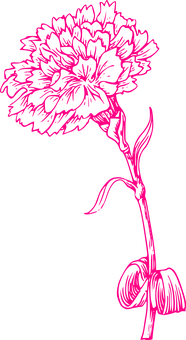 WHEN: 	Thursday April 27, 2023			TIME :   	6:00 P.M. - 9:00 P.M.           					 				WHERE:  	Tornadoes Restaurant & 	Lounge, Portage La PrairieWHY:  	Happy Spring – Let’s celebrate the great profession we are part of and the wonderful work we do ! COST :    	FREE for MCCA Members						$10.00 for non-members			We will serve appetizers, soup and dessert – please let us know of any dietary requirements so alternate options can be provided. All participants will be responsible for their own beverages.  Prizes will be part of this fun night! What a better way to celebrate the season than a fun filled night networking!! PLEASE pre-register by Friday April 21st so we can plan for our food and prizes!Send email to Janice at – wedc8010@mymts.net  - SUBJECT – Spring into ActionIndicate the names of each participant, their MCCA number and years in child care.NOTE – Indicate which staff require gluten free, vegan, etc. meals so we are prepared.	Please make cheques payable to Central Region MCCA – etransfers are not accepted.Mail payment to Westend Day Care Centre 1825 Saskatchewan Ave. West. Portage La Prairie, R1N 0R6 – only registered if payments received by Monday April 24th 